9.2A: Earth and our place in it (Content with language)9.2A: Earth and our place in it (Content with language)9.2A: Earth and our place in it (Content with language)9.2A: Earth and our place in it (Content with language)School: Nazarbayev Intellectual school of Physics and Maths direction, TaldykorganSchool: Nazarbayev Intellectual school of Physics and Maths direction, TaldykorganSchool: Nazarbayev Intellectual school of Physics and Maths direction, TaldykorganSchool: Nazarbayev Intellectual school of Physics and Maths direction, TaldykorganValues: respect , cooperation / Community – following home and houses, home  rules, responsibilities; getting to collaborate with each other; Values: respect , cooperation / Community – following home and houses, home  rules, responsibilities; getting to collaborate with each other; Values: respect , cooperation / Community – following home and houses, home  rules, responsibilities; getting to collaborate with each other; Values: respect , cooperation / Community – following home and houses, home  rules, responsibilities; getting to collaborate with each other; Values: respect , cooperation / Community – following home and houses, home  rules, responsibilities; getting to collaborate with each other; Values: respect , cooperation / Community – following home and houses, home  rules, responsibilities; getting to collaborate with each other; Values: respect , cooperation / Community – following home and houses, home  rules, responsibilities; getting to collaborate with each other; Values: respect , cooperation / Community – following home and houses, home  rules, responsibilities; getting to collaborate with each other; Date: Date: Date: Date: Teacher name: Orynbayeva A.K.Teacher name: Orynbayeva A.K.Teacher name: Orynbayeva A.K.Teacher name: Orynbayeva A.K.Grade 9B(2)Grade 9B(2)Grade 9B(2)Grade 9B(2)Number present: 11absent:absent:absent:Theme of the lesson: Environmental problems in KazakhstanTheme of the lesson: Environmental problems in KazakhstanTheme of the lesson: Environmental problems in KazakhstanTheme of the lesson: Environmental problems in KazakhstanTheme of the lesson: Environmental problems in KazakhstanTheme of the lesson: Environmental problems in KazakhstanTheme of the lesson: Environmental problems in KazakhstanTheme of the lesson: Environmental problems in KazakhstanLearning objectives(s) that this lesson is contributing toLearning objectives(s) that this lesson is contributing to9.C4  evaluate and respond constructively to feedback from others9.S4  respond with growing flexibility at both sentence and discourse level to unexpected comments on a range of general and curricular topics9.S7  use appropriate subject-specific vocabulary and syntax to talk about an increased range of general and curricular topics9.R5  deduce meaning from context  in  extended texts on a range of familiar general and curricular topics9.C4  evaluate and respond constructively to feedback from others9.S4  respond with growing flexibility at both sentence and discourse level to unexpected comments on a range of general and curricular topics9.S7  use appropriate subject-specific vocabulary and syntax to talk about an increased range of general and curricular topics9.R5  deduce meaning from context  in  extended texts on a range of familiar general and curricular topics9.C4  evaluate and respond constructively to feedback from others9.S4  respond with growing flexibility at both sentence and discourse level to unexpected comments on a range of general and curricular topics9.S7  use appropriate subject-specific vocabulary and syntax to talk about an increased range of general and curricular topics9.R5  deduce meaning from context  in  extended texts on a range of familiar general and curricular topics9.C4  evaluate and respond constructively to feedback from others9.S4  respond with growing flexibility at both sentence and discourse level to unexpected comments on a range of general and curricular topics9.S7  use appropriate subject-specific vocabulary and syntax to talk about an increased range of general and curricular topics9.R5  deduce meaning from context  in  extended texts on a range of familiar general and curricular topics9.C4  evaluate and respond constructively to feedback from others9.S4  respond with growing flexibility at both sentence and discourse level to unexpected comments on a range of general and curricular topics9.S7  use appropriate subject-specific vocabulary and syntax to talk about an increased range of general and curricular topics9.R5  deduce meaning from context  in  extended texts on a range of familiar general and curricular topics9.C4  evaluate and respond constructively to feedback from others9.S4  respond with growing flexibility at both sentence and discourse level to unexpected comments on a range of general and curricular topics9.S7  use appropriate subject-specific vocabulary and syntax to talk about an increased range of general and curricular topics9.R5  deduce meaning from context  in  extended texts on a range of familiar general and curricular topicsLessonobjectivesLessonobjectivesAll learners will be able to:All learners will be able to:All learners will be able to:All learners will be able to:All learners will be able to:All learners will be able to:LessonobjectivesLessonobjectivesbrainstorm ideas about climate change and environmental problems be engaged in the life of our community, to service our country and peopleread the text and deduce meaning from context  brainstorm ideas about climate change and environmental problems be engaged in the life of our community, to service our country and peopleread the text and deduce meaning from context  brainstorm ideas about climate change and environmental problems be engaged in the life of our community, to service our country and peopleread the text and deduce meaning from context  brainstorm ideas about climate change and environmental problems be engaged in the life of our community, to service our country and peopleread the text and deduce meaning from context  brainstorm ideas about climate change and environmental problems be engaged in the life of our community, to service our country and peopleread the text and deduce meaning from context  brainstorm ideas about climate change and environmental problems be engaged in the life of our community, to service our country and peopleread the text and deduce meaning from context  LessonobjectivesLessonobjectivesMost learners will be able to:identify the problems of environmental issues and make up at least 3 sentences retell the texts “Environmental issues in Kazakhstan” to each other Most learners will be able to:identify the problems of environmental issues and make up at least 3 sentences retell the texts “Environmental issues in Kazakhstan” to each other Most learners will be able to:identify the problems of environmental issues and make up at least 3 sentences retell the texts “Environmental issues in Kazakhstan” to each other Most learners will be able to:identify the problems of environmental issues and make up at least 3 sentences retell the texts “Environmental issues in Kazakhstan” to each other Most learners will be able to:identify the problems of environmental issues and make up at least 3 sentences retell the texts “Environmental issues in Kazakhstan” to each other Most learners will be able to:identify the problems of environmental issues and make up at least 3 sentences retell the texts “Environmental issues in Kazakhstan” to each other LessonobjectivesLessonobjectivesSome learners will be able to:identify problems, causes, effects, and solutions of environmental issues of Kazakhstanpresent their maps what they do to protect and to save the environmentSome learners will be able to:identify problems, causes, effects, and solutions of environmental issues of Kazakhstanpresent their maps what they do to protect and to save the environmentSome learners will be able to:identify problems, causes, effects, and solutions of environmental issues of Kazakhstanpresent their maps what they do to protect and to save the environmentSome learners will be able to:identify problems, causes, effects, and solutions of environmental issues of Kazakhstanpresent their maps what they do to protect and to save the environmentSome learners will be able to:identify problems, causes, effects, and solutions of environmental issues of Kazakhstanpresent their maps what they do to protect and to save the environmentSome learners will be able to:identify problems, causes, effects, and solutions of environmental issues of Kazakhstanpresent their maps what they do to protect and to save the environmentLanguage objective Language objective Learners practice active words (nouns and adjectives) associated with climate change / environmental problems Learners practice active words (nouns and adjectives) associated with climate change / environmental problems Learners practice active words (nouns and adjectives) associated with climate change / environmental problems Learners practice active words (nouns and adjectives) associated with climate change / environmental problems Learners practice active words (nouns and adjectives) associated with climate change / environmental problems Learners practice active words (nouns and adjectives) associated with climate change / environmental problems Previous learningPrevious learningGlobal issues Global issues Global issues Global issues Global issues Global issues Cross-Curricular LinkCross-Curricular LinkLesson is connected with Kazakhstan in the modern world Chemistry Biology GeographyICTLesson is connected with Kazakhstan in the modern world Chemistry Biology GeographyICTLesson is connected with Kazakhstan in the modern world Chemistry Biology GeographyICTLesson is connected with Kazakhstan in the modern world Chemistry Biology GeographyICTLesson is connected with Kazakhstan in the modern world Chemistry Biology GeographyICTLesson is connected with Kazakhstan in the modern world Chemistry Biology GeographyICTUse of ICTUse of ICTInternet access/ PPT, computerInternet access/ PPT, computerInternet access/ PPT, computerInternet access/ PPT, computerInternet access/ PPT, computerInternet access/ PPT, computerIntercultural awarenessIntercultural awarenessDevelop intercultural awareness through reading and discussion Develop intercultural awareness through reading and discussion Develop intercultural awareness through reading and discussion Develop intercultural awareness through reading and discussion Develop intercultural awareness through reading and discussion Develop intercultural awareness through reading and discussion Kazakh cultureKazakh cultureGive learners the opportunity to express opinions and relate the material to themselves and in Kazakhstan Focus on Kazakhstan: Environmental issues in KazakhstanGive learners the opportunity to express opinions and relate the material to themselves and in Kazakhstan Focus on Kazakhstan: Environmental issues in KazakhstanGive learners the opportunity to express opinions and relate the material to themselves and in Kazakhstan Focus on Kazakhstan: Environmental issues in KazakhstanGive learners the opportunity to express opinions and relate the material to themselves and in Kazakhstan Focus on Kazakhstan: Environmental issues in KazakhstanGive learners the opportunity to express opinions and relate the material to themselves and in Kazakhstan Focus on Kazakhstan: Environmental issues in KazakhstanGive learners the opportunity to express opinions and relate the material to themselves and in Kazakhstan Focus on Kazakhstan: Environmental issues in KazakhstanPastoral CarePastoral CareLeadership skills Leadership skills Leadership skills Leadership skills Leadership skills Leadership skills Health and SafetyHealth and SafetyMake sure power cords are not a tripping hazardEveryday classroom precautionsMake sure power cords are not a tripping hazardEveryday classroom precautionsMake sure power cords are not a tripping hazardEveryday classroom precautionsMake sure power cords are not a tripping hazardEveryday classroom precautionsMake sure power cords are not a tripping hazardEveryday classroom precautionsMake sure power cords are not a tripping hazardEveryday classroom precautionsPlanned timingsPlanned activitiesPlanned activitiesPlanned activitiesPlanned activitiesPlanned activitiesPlanned activitiesResourcesBeginning 5 minutesMiddle10 min.10 min.5 minПонимание Warm up:At the beginning of the lesson teacher pays attention of students to pictures on the wall that represent climate change evidence. Students discuss in pairs what they see in pictures going around the classroom one by one. Then they find the odd one and explain.  Aim: to involve students’ interest in the topicTeacher formulates the lesson objectives together with students, determining the "zone of proximal development" of students, expectations by the end of the lesson (success criteria) ПрименениеLearners look at the pictures according to the example they identify the problems, the causes, effects, and solutions of environmental issues 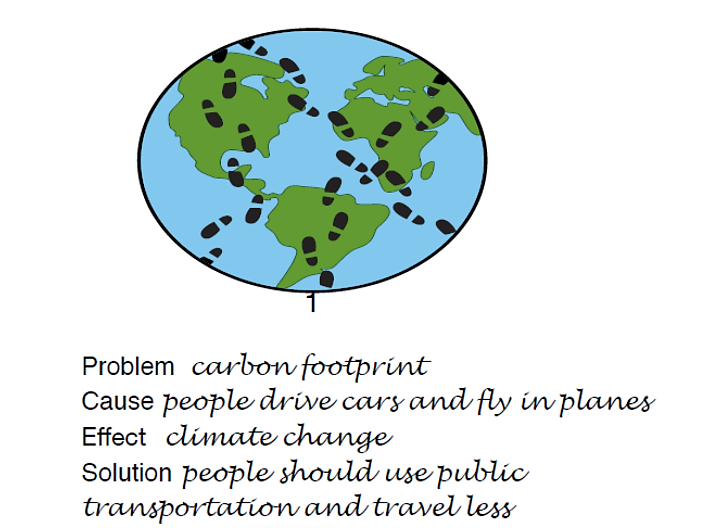 DIFFERENTIATION: Teacher helps less able learners by prompting some vocabulary orally or with the help of cards and challenge more able ones by asking higher order thinking questions. Анализ Group work Teacher seats the learners in groups. Learners are divided according to their level of language skills learners with high abilities work in one group and given the most difficult tasks. Each group is given a short text to read about environmental problems in Kazakhstan and share the information they obtain. Learners change their groups, so in a new group there are learners with different text they have read. In chain learners retell the text to each other as well as ask and answer questions. In 8 minutes, learners discuss the important issues to the class. Синтез Learners go to their home group. Teacher suggests learners to fill the table Problem Cause Effect Solution (according to the texts).  Learners are given the stickers to write the problems, the causes, effects, and solutions of environmental issues of KazakhstanОценкаLearners are suggested to draw or to write a map of environmental issues’ solutions. They should write or draw what each of them do to protect, to save the environment. How do they try solving problems in their own town as citizens. Learners present their maps. Feedback/ discussions of success criteria if they achieved or not. Why/Why not Понимание Warm up:At the beginning of the lesson teacher pays attention of students to pictures on the wall that represent climate change evidence. Students discuss in pairs what they see in pictures going around the classroom one by one. Then they find the odd one and explain.  Aim: to involve students’ interest in the topicTeacher formulates the lesson objectives together with students, determining the "zone of proximal development" of students, expectations by the end of the lesson (success criteria) ПрименениеLearners look at the pictures according to the example they identify the problems, the causes, effects, and solutions of environmental issues DIFFERENTIATION: Teacher helps less able learners by prompting some vocabulary orally or with the help of cards and challenge more able ones by asking higher order thinking questions. Анализ Group work Teacher seats the learners in groups. Learners are divided according to their level of language skills learners with high abilities work in one group and given the most difficult tasks. Each group is given a short text to read about environmental problems in Kazakhstan and share the information they obtain. Learners change their groups, so in a new group there are learners with different text they have read. In chain learners retell the text to each other as well as ask and answer questions. In 8 minutes, learners discuss the important issues to the class. Синтез Learners go to their home group. Teacher suggests learners to fill the table Problem Cause Effect Solution (according to the texts).  Learners are given the stickers to write the problems, the causes, effects, and solutions of environmental issues of KazakhstanОценкаLearners are suggested to draw or to write a map of environmental issues’ solutions. They should write or draw what each of them do to protect, to save the environment. How do they try solving problems in their own town as citizens. Learners present their maps. Feedback/ discussions of success criteria if they achieved or not. Why/Why not Понимание Warm up:At the beginning of the lesson teacher pays attention of students to pictures on the wall that represent climate change evidence. Students discuss in pairs what they see in pictures going around the classroom one by one. Then they find the odd one and explain.  Aim: to involve students’ interest in the topicTeacher formulates the lesson objectives together with students, determining the "zone of proximal development" of students, expectations by the end of the lesson (success criteria) ПрименениеLearners look at the pictures according to the example they identify the problems, the causes, effects, and solutions of environmental issues DIFFERENTIATION: Teacher helps less able learners by prompting some vocabulary orally or with the help of cards and challenge more able ones by asking higher order thinking questions. Анализ Group work Teacher seats the learners in groups. Learners are divided according to their level of language skills learners with high abilities work in one group and given the most difficult tasks. Each group is given a short text to read about environmental problems in Kazakhstan and share the information they obtain. Learners change their groups, so in a new group there are learners with different text they have read. In chain learners retell the text to each other as well as ask and answer questions. In 8 minutes, learners discuss the important issues to the class. Синтез Learners go to their home group. Teacher suggests learners to fill the table Problem Cause Effect Solution (according to the texts).  Learners are given the stickers to write the problems, the causes, effects, and solutions of environmental issues of KazakhstanОценкаLearners are suggested to draw or to write a map of environmental issues’ solutions. They should write or draw what each of them do to protect, to save the environment. How do they try solving problems in their own town as citizens. Learners present their maps. Feedback/ discussions of success criteria if they achieved or not. Why/Why not Понимание Warm up:At the beginning of the lesson teacher pays attention of students to pictures on the wall that represent climate change evidence. Students discuss in pairs what they see in pictures going around the classroom one by one. Then they find the odd one and explain.  Aim: to involve students’ interest in the topicTeacher formulates the lesson objectives together with students, determining the "zone of proximal development" of students, expectations by the end of the lesson (success criteria) ПрименениеLearners look at the pictures according to the example they identify the problems, the causes, effects, and solutions of environmental issues DIFFERENTIATION: Teacher helps less able learners by prompting some vocabulary orally or with the help of cards and challenge more able ones by asking higher order thinking questions. Анализ Group work Teacher seats the learners in groups. Learners are divided according to their level of language skills learners with high abilities work in one group and given the most difficult tasks. Each group is given a short text to read about environmental problems in Kazakhstan and share the information they obtain. Learners change their groups, so in a new group there are learners with different text they have read. In chain learners retell the text to each other as well as ask and answer questions. In 8 minutes, learners discuss the important issues to the class. Синтез Learners go to their home group. Teacher suggests learners to fill the table Problem Cause Effect Solution (according to the texts).  Learners are given the stickers to write the problems, the causes, effects, and solutions of environmental issues of KazakhstanОценкаLearners are suggested to draw or to write a map of environmental issues’ solutions. They should write or draw what each of them do to protect, to save the environment. How do they try solving problems in their own town as citizens. Learners present their maps. Feedback/ discussions of success criteria if they achieved or not. Why/Why not Понимание Warm up:At the beginning of the lesson teacher pays attention of students to pictures on the wall that represent climate change evidence. Students discuss in pairs what they see in pictures going around the classroom one by one. Then they find the odd one and explain.  Aim: to involve students’ interest in the topicTeacher formulates the lesson objectives together with students, determining the "zone of proximal development" of students, expectations by the end of the lesson (success criteria) ПрименениеLearners look at the pictures according to the example they identify the problems, the causes, effects, and solutions of environmental issues DIFFERENTIATION: Teacher helps less able learners by prompting some vocabulary orally or with the help of cards and challenge more able ones by asking higher order thinking questions. Анализ Group work Teacher seats the learners in groups. Learners are divided according to their level of language skills learners with high abilities work in one group and given the most difficult tasks. Each group is given a short text to read about environmental problems in Kazakhstan and share the information they obtain. Learners change their groups, so in a new group there are learners with different text they have read. In chain learners retell the text to each other as well as ask and answer questions. In 8 minutes, learners discuss the important issues to the class. Синтез Learners go to their home group. Teacher suggests learners to fill the table Problem Cause Effect Solution (according to the texts).  Learners are given the stickers to write the problems, the causes, effects, and solutions of environmental issues of KazakhstanОценкаLearners are suggested to draw or to write a map of environmental issues’ solutions. They should write or draw what each of them do to protect, to save the environment. How do they try solving problems in their own town as citizens. Learners present their maps. Feedback/ discussions of success criteria if they achieved or not. Why/Why not Понимание Warm up:At the beginning of the lesson teacher pays attention of students to pictures on the wall that represent climate change evidence. Students discuss in pairs what they see in pictures going around the classroom one by one. Then they find the odd one and explain.  Aim: to involve students’ interest in the topicTeacher formulates the lesson objectives together with students, determining the "zone of proximal development" of students, expectations by the end of the lesson (success criteria) ПрименениеLearners look at the pictures according to the example they identify the problems, the causes, effects, and solutions of environmental issues DIFFERENTIATION: Teacher helps less able learners by prompting some vocabulary orally or with the help of cards and challenge more able ones by asking higher order thinking questions. Анализ Group work Teacher seats the learners in groups. Learners are divided according to their level of language skills learners with high abilities work in one group and given the most difficult tasks. Each group is given a short text to read about environmental problems in Kazakhstan and share the information they obtain. Learners change their groups, so in a new group there are learners with different text they have read. In chain learners retell the text to each other as well as ask and answer questions. In 8 minutes, learners discuss the important issues to the class. Синтез Learners go to their home group. Teacher suggests learners to fill the table Problem Cause Effect Solution (according to the texts).  Learners are given the stickers to write the problems, the causes, effects, and solutions of environmental issues of KazakhstanОценкаLearners are suggested to draw or to write a map of environmental issues’ solutions. They should write or draw what each of them do to protect, to save the environment. How do they try solving problems in their own town as citizens. Learners present their maps. Feedback/ discussions of success criteria if they achieved or not. Why/Why not Ppt PPTWorksheet 1    End1minFeedback: Teacher asks students what task was difficult to them and which pair worked well. Feedback: Teacher asks students what task was difficult to them and which pair worked well. Feedback: Teacher asks students what task was difficult to them and which pair worked well. Feedback: Teacher asks students what task was difficult to them and which pair worked well. Feedback: Teacher asks students what task was difficult to them and which pair worked well. Feedback: Teacher asks students what task was difficult to them and which pair worked well. Additional informationAdditional informationAdditional informationAdditional informationAdditional informationAdditional informationAdditional informationAdditional informationDifferentiation – how do you plan to give more support? How do you plan to challenge the more able learners?Differentiation – how do you plan to give more support? How do you plan to challenge the more able learners?Differentiation – how do you plan to give more support? How do you plan to challenge the more able learners?Assessment – how are you planning to check learners’ learning?Assessment – how are you planning to check learners’ learning?Assessment – how are you planning to check learners’ learning?Cross-curricular links Physics, History
Critical thinkingValueslinksCross-curricular links Physics, History
Critical thinkingValueslinksTry to encourage peer support throughout and when learners are completing tasks, circulate and assess how learners are getting on.Differentiation - by outcome- by tasks-by support activities and teacher’s clarificationTry to encourage peer support throughout and when learners are completing tasks, circulate and assess how learners are getting on.Differentiation - by outcome- by tasks-by support activities and teacher’s clarificationTry to encourage peer support throughout and when learners are completing tasks, circulate and assess how learners are getting on.Differentiation - by outcome- by tasks-by support activities and teacher’s clarification(1) responses to questions throughout the lesson(2) group feedback to tasks set(3) observation of learner work when circulating around the room(4) homework(1) responses to questions throughout the lesson(2) group feedback to tasks set(3) observation of learner work when circulating around the room(4) homework(1) responses to questions throughout the lesson(2) group feedback to tasks set(3) observation of learner work when circulating around the room(4) homeworkMake sure that all English statements being used are grammatically correctTeaching students effective communication skills and how to use in adult lifeMake sure that all English statements being used are grammatically correctTeaching students effective communication skills and how to use in adult lifeReflectionWere the lesson objectives/learning objectives realistic? What did the learners learn today? What was the learning atmosphere like? Did my planned differentiation work well? Did I stick to timings? ReflectionWere the lesson objectives/learning objectives realistic? What did the learners learn today? What was the learning atmosphere like? Did my planned differentiation work well? Did I stick to timings? ReflectionWere the lesson objectives/learning objectives realistic? What did the learners learn today? What was the learning atmosphere like? Did my planned differentiation work well? Did I stick to timings? Use the space below to reflect on your lesson. Answer the most relevant questions from the box on the left about your lesson.  Use the space below to reflect on your lesson. Answer the most relevant questions from the box on the left about your lesson.  Use the space below to reflect on your lesson. Answer the most relevant questions from the box on the left about your lesson.  Use the space below to reflect on your lesson. Answer the most relevant questions from the box on the left about your lesson.  Use the space below to reflect on your lesson. Answer the most relevant questions from the box on the left about your lesson.  ReflectionWere the lesson objectives/learning objectives realistic? What did the learners learn today? What was the learning atmosphere like? Did my planned differentiation work well? Did I stick to timings? ReflectionWere the lesson objectives/learning objectives realistic? What did the learners learn today? What was the learning atmosphere like? Did my planned differentiation work well? Did I stick to timings? ReflectionWere the lesson objectives/learning objectives realistic? What did the learners learn today? What was the learning atmosphere like? Did my planned differentiation work well? Did I stick to timings? There were four learning objectives.  The lesson objectives were realistic. The students acquired the language skills (speaking, listening and writing). Students worked in groups, discussed Global issues.   The atmosphere was friendly: students participated with interest and were active.  My planned differentiation worked well during the individual and group work.There were four learning objectives.  The lesson objectives were realistic. The students acquired the language skills (speaking, listening and writing). Students worked in groups, discussed Global issues.   The atmosphere was friendly: students participated with interest and were active.  My planned differentiation worked well during the individual and group work.There were four learning objectives.  The lesson objectives were realistic. The students acquired the language skills (speaking, listening and writing). Students worked in groups, discussed Global issues.   The atmosphere was friendly: students participated with interest and were active.  My planned differentiation worked well during the individual and group work.There were four learning objectives.  The lesson objectives were realistic. The students acquired the language skills (speaking, listening and writing). Students worked in groups, discussed Global issues.   The atmosphere was friendly: students participated with interest and were active.  My planned differentiation worked well during the individual and group work.There were four learning objectives.  The lesson objectives were realistic. The students acquired the language skills (speaking, listening and writing). Students worked in groups, discussed Global issues.   The atmosphere was friendly: students participated with interest and were active.  My planned differentiation worked well during the individual and group work.Summary evaluationWhat two things went really well (consider both teaching and learning)?1: The group work. Students worked cooperatively and interacted with each other.2: learners write or draw what each of them do to protect, to save the environment.What two things would have improved the lesson (consider both teaching and learning)?1: Time allocationSummary evaluationWhat two things went really well (consider both teaching and learning)?1: The group work. Students worked cooperatively and interacted with each other.2: learners write or draw what each of them do to protect, to save the environment.What two things would have improved the lesson (consider both teaching and learning)?1: Time allocationSummary evaluationWhat two things went really well (consider both teaching and learning)?1: The group work. Students worked cooperatively and interacted with each other.2: learners write or draw what each of them do to protect, to save the environment.What two things would have improved the lesson (consider both teaching and learning)?1: Time allocationSummary evaluationWhat two things went really well (consider both teaching and learning)?1: The group work. Students worked cooperatively and interacted with each other.2: learners write or draw what each of them do to protect, to save the environment.What two things would have improved the lesson (consider both teaching and learning)?1: Time allocationSummary evaluationWhat two things went really well (consider both teaching and learning)?1: The group work. Students worked cooperatively and interacted with each other.2: learners write or draw what each of them do to protect, to save the environment.What two things would have improved the lesson (consider both teaching and learning)?1: Time allocationSummary evaluationWhat two things went really well (consider both teaching and learning)?1: The group work. Students worked cooperatively and interacted with each other.2: learners write or draw what each of them do to protect, to save the environment.What two things would have improved the lesson (consider both teaching and learning)?1: Time allocationSummary evaluationWhat two things went really well (consider both teaching and learning)?1: The group work. Students worked cooperatively and interacted with each other.2: learners write or draw what each of them do to protect, to save the environment.What two things would have improved the lesson (consider both teaching and learning)?1: Time allocationSummary evaluationWhat two things went really well (consider both teaching and learning)?1: The group work. Students worked cooperatively and interacted with each other.2: learners write or draw what each of them do to protect, to save the environment.What two things would have improved the lesson (consider both teaching and learning)?1: Time allocation